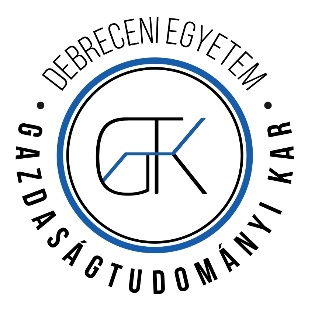 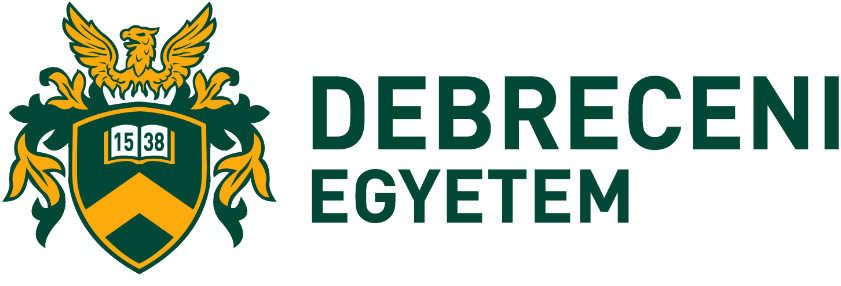 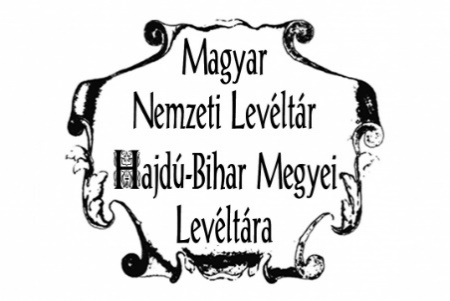 „IX. Interdiszciplinaritás a régiókutatásban”Nemzetközi tudományos konferenciaISBN kérése folyamatban2019. november 29.FELHÍVÁSSzervezők:Debreceni Egyetem Gazdaságtudományi KarMagyar Nemzeti Levéltár Hajdú-Bihar Megyei LevéltáraÉszak-Alföld Fejlődéséért Egyesület Balassi Ferenc Kulturális és Közösségteremtő EgyesületA konferencia helyszíne: Debreceni Egyetem Gazdaságtudományi Kar4032 Debrecen, Böszörményi u 138. TVK épületA konferencia célja:A Debreceni Egyetem Gazdaságtudományi Kar és a Magyar Nemzeti Levéltár Hajdú-Bihar Megyei Levéltára 2019. november 29-án a Debreceni Egyetem Gazdaságtudományi Karán „Interdiszciplinaritás a régiókutatásban – Nemzetközi tudományos konferencia IX.” címmel fórumot szervez, ahol az érdeklődő kutatók tudományos előadásaik keretében ismertethetik regionális vonatkozású vizsgálataik eredményeit. A tervezett előadások széles tudományos közönség megszólítására alkalmasak, témájukat tekintve főként a humán- és társadalomtudományok; valamint a gazdaság- és jogtudományok tárgyköréből kerülnek ki, de mivel a konferencia interdiszciplináris, így további tudományterületekről is fogadnak jelentkezőket. A jelentkezés és részvétel a konferencián díjmentes. Publikálási lehetőség:A szekcióban elhangzott 15 perces előadásokból a szekcióelnökök javaslata alapján lehetőséget biztosítunk az előadásból készült cikkek megjelentetésére. A javasolt előadók közleményei a Régiókutatás Szemle (ISSN 2559-9941 ) című online folyóiratban jelenhetnek meg. A formai követelményekről a javaslatokat követően küldünk majd részletes tájékoztatást. A jelentkezési lapon benyújtott összefoglaló a konferencia programját is tartalmazó Rezümében kerül megjelentetésre, amiből egy-egy példányt a konferencia napján minden résztvevő számára biztosítunk.A konferencia jelentkezési határideje: 2019. november 18. (hétfő) 12.00A jelentkezés módja:A jelentkezési lap (ld. melléklet) kitöltésével és annak megküldésével történik. A jelentkezési lapokat a regiokutatasszemle@econ.unideb.hu e-mail címre kell elküldeni. A jelentkezés elfogadásáról válaszlevélben értesítjük.       Dr. Dajnoki Krisztina				                        Dr. Szálkai Tamása Szervező Bizottság elnöke					a Szervező Bizottság társelnökeDr. Pierog Anitaa Szervező Bizottság titkáraJELENTKEZÉSI LAP„IX. Interdiszciplinaritás a régiókutatásban”Nemzetközi Tudományos Konferencia 2019. november 29.Debreceni Egyetem Gazdaságtudományi Kar* A tudományterületi besorolást a MTA Doktori Tanácsának tudományági nómenklatúrája szerint kérjük megadni: http://mta.hu/doktori-tanacs/tudomanyagi-nomenklatura-106809**Kérjük, hogy maximum 2500 karakterben (kb. 1 oldalban, 12-es Times New Roman betűtípussal, sorkizárással, sorvégi szóelválasztás nélkül, szimpla sorközzel, körben 2,5 cm-es margóval) magyar nyelven foglalja össze előadása lényegét. A rezümében kérjük, ne használjanak semmilyen egyéb formázást, sem bekezdés behúzást, sem cím, sem pedig szövegközi kiemelést.Az elküldött összefoglaló (az előadó nevével, beosztásával, az előadás címével, tudományterületi besorolásával együtt) a konferencia programját is tartalmazó Rezüméfüzetben kerül megjelentetésre, amiből egy-egy példányt a konferencia napján minden résztvevő számára biztosítunk. Név:Beosztás, tudományos-fokozat: Munkahely neve és címe:Elérhetőség (e-mail cím és telefonszám):Előadás címe és tudományterületi besorolása: *                                         /Szerzők neve:A részvétel jellege (a megfelelő rész aláhúzandó)előadóként szeretnék részt venni **érdeklődőként / társszerzőként szeretnék részt venni (előadás nélkül)